Правила внутреннего распорядка для учащихсяМКОУ НОШ № 22I. Общие положения1. Настоящие правила внутреннего распорядка для учащихся (далее – Правила), разработаны в соответствии с Федеральным законом № 273-ФЗ от 29.12.2012г. «Об образовании в Российской Федерации», Уставом муниципального казенного общеобразовательного учреждения «Начальная общеобразовательная школа № 22» (далее – ОО), имеют цель обеспечить порядок в ОО и безопасность детей во время учебного процесса.2. Настоящие правила устанавливают учебный распорядок для учащихся, определяют основные нормы и правила поведения в здании, на территории школы, а также на всех внешкольных мероприятиях с участием учащихся школы. Правила являются обязательными для всех учащихся школы и их родителей (законных представителей). Невыполнение данных Правил может служить основанием для принятия административных мер.3. Цели Правил:- создание нормальной рабочей обстановки, необходимой для организации учебно-воспитательного процесса,- обеспечение успешного освоения учащимися образовательных программ,- воспитание уважения к личности, ее правам,- развитие культуры поведения и навыков общения.4. Дисциплина в ОО поддерживается на основе уважения человеческого достоинства всех участников учебно-воспитательного процесса. Применение методов физического и психологического насилия в ОО недопустимо.II. Права и обязанности учащихся1. Учащиеся имеют право:1.1. На получение бесплатного образования в соответствии с федеральными государственными образовательными стандартами.1.2.На обучение по индивидуальным учебным планам.1.3. На пользование библиотечным фондом, иной материально-технической базой ОО во время образовательного процесса.1.4. На уважение человеческого достоинства, свободу совести и информации, свободное выражение своих взглядов и убеждений.1.5. На добровольное вступление в любые общественные организации.1.6. На защиту от применения методов физического и психического насилия.1.7. На условия обучения, гарантирующие охрану и укрепление здоровья.1.8. На внесение предложений по организации урочной деятельности, улучшение санитарно-гигиенического обслуживания, обеспечения режима и качества питания.2. Учащиеся обязаны:2.1. Соблюдать Устав ОО, решения Педагогического совета, правила внутреннего распорядка, инструкции по охране труда, правила пожарной безопасности, выполнять требования администрации и педагогов в целях обеспечения безопасности образовательного процесса.2.2.Уважать права, честь и достоинство других учащихся, работников ОО, не допускать ущемление их интересов.2.3. Быть дисциплинированными, соблюдать общественный порядок в школе и вне ее.2.4.Сознательно относиться к учебе, своевременно являться на уроки и не пропускать занятия без уважительной причины. В случае пропуска занятий, ученик представляет классному руководителю справку медицинского учреждения.Письмо-ходатайство учреждений культуры, дополнительного образования, физкультуры и спорта об освобождении от занятий учащегося предоставляется заблаговременно для рассмотрения. На период отсутствия учащихся на уроках ответственность за прохождение программы возлагается на родителей (законных представителей) учащихся.2.5. Находиться в ОО в течение учебного времени. Покидать территорию школы в урочное время возможно только с разрешения классного руководителя или администрации.2.6. Добросовестно учиться, осваивать учебную программу, своевременно и качественно выполнять домашние задания.2.7. Участвовать в самообслуживании и общественно-полезном труде.2.8. Здороваться с работниками и посетителями школы, проявлять уважение к старшим, заботиться о младших. Ученики уступают дорогу педагогам, взрослым, мальчики – девочкам.2.9. Решать спорные и конфликтные ситуации мирно, на принципах взаимного уважения, с учетом взглядов участников спора. Если такое невозможно, - обращаться за помощью к классному руководителю, администрации ОО.2.10. Беречь имущество школы, оказывать посильную помощь в его ремонте, бережно относится к результатам труда других людей, зеленым насаждениям.2.11. Следить за своим внешним видом, придерживаться в одежде делового стиля.2.12. Приход и уход из школы:· приходить в школу следует за 10-15 минут до начала уроков в чистой, выглаженной одежде делового стиля, иметь опрятный вид и аккуратную прическу;· необходимо иметь с собой дневник (основной документ школьника) и все необходимые для уроков принадлежности;· перед началом уроков учащиеся должны свериться с расписанием, и прибыть к кабинету до звонка. После звонка, с разрешения учителя войти в класс и подготовиться к уроку;· после окончания занятий нужно аккуратно одеться и покинуть школу, соблюдая правила вежливости.2.13. Поведение на уроке:· учащиеся занимают свои места в кабинете, так, как это устанавливает классный руководитель или учитель по предмету, с учетом психо-физических особенностей учеников;· каждый учитель определяет специфические правила при проведении занятий по своему предмету, которые не должны противоречить законам России, нормативным документам и правилам школы. Эти правила обязательны для исполнения всеми учащимися у данного учителя;· перед началом урока, учащиеся должны подготовить свое рабочее место, и все необходимое для работы в классе;· при входе учителя в класс, ученики встают в знак приветствия и садятся после того, как учитель ответит на приветствие и разрешит сесть. Подобным образом учащиеся приветствуют любого взрослого человека вошедшего во время занятий;· время урока должно использоваться только для учебных целей. Во время урока нельзя шуметь, отвлекаться самому и отвлекать других посторонними разговорами, играми и другими, не относящимися к уроку, делами;· по первому требованию учителя (классного руководителя) должен предъявляться дневник. Любые записи в дневниках учащимися должны выполняться аккуратно. После каждой учебной недели родители ученика ставят свою подпись в дневнике;· при готовности задать вопрос или ответить, - следует поднять руку и получить разрешение учителя;· если учащемуся необходимо выйти из класса, он должен попросить разрешения учителя;· звонок с урока – это сигнал для учителя. Только когда учитель объявит об окончании урока, ученики вправе встать, навести чистоту и порядок на своём рабочем месте, выйти из класса;· учащиеся должны иметь спортивную форму и обувь для уроков физкультуры, а также специальную одежду для уроков труда, домоводства. При отсутствии такой одежды, учащиеся остаются в классе, но к занятиям не допускаются;· запрещается во время уроков пользоваться мобильными телефонами и другими устройствами не относящимися к учебному процессу. Следует отключить и убрать все технические устройства (плееры, наушники, игровые приставки и пр.), перевести мобильный телефон в тихий режим и убрать его со стола. В случае нарушения, учитель имеет право изъять техническое устройство на время урока. При неоднократном нарушении этих требований устройство возвращается только в присутствии родителей (законных представителей) учащегося.2.14. Поведение на перемене:· учащиеся обязаны использовать время перерыва для отдыха;· при движении по коридорам, лестницам, проходам придерживаться правой стороны;· во время перерывов (перемен) учащимся запрещается:- шуметь, мешать отдыхать другим, бегать по лестницам, вблизи оконных проёмов и в других местах, не приспособленных для игр;- толкать друг друга, бросаться предметами и применять физическую силу для решения любого рода проблем;- употреблять непристойные выражения и жесты в адрес любых лиц, запугивать, заниматься вымогательством.Нарушение данного пункта влечет за собой применение мер, предусмотренных Российским законодательством.· в случае отсутствия следующего урока, учащиеся могут находиться в вестибюле или столовой.2.15. Поведение в столовой:· учащиеся соблюдают правила гигиены: входят в помещение столовой без верхней одежды, тщательно моют руки перед едой;· учащиеся выполняют требования работников столовой, проявляют внимание и осторожность при получении и употреблении горячих и жидких блюд,· употреблять еду и напитки, приобретённые в столовой и принесённые с собой, разрешается только в столовой. 2.16. Поведение во время проведения внеурочных мероприятий:· перед проведением мероприятий, учащиеся обязаны проходить инструктаж по технике безопасности;· следует строго выполнять все указания руководителя при проведении массовых мероприятий, избегать любых действий, которые могут быть опасны для собственной жизни и для окружающих;· учащиеся должны соблюдать дисциплину, следовать установленным маршрутом движения, оставаться в расположении группы, если это определено руководителем;· строго соблюдать правила личной гигиены, своевременно сообщать руководителю группы об ухудшении здоровья или травме;· учащиеся должны уважать местные традиции, бережно относиться к природе, памятникам истории и культуры, к личному и групповому имуществу;· запрещается применять открытый огонь (факелы, свечи, фейерверки, хлопушки, костры и др.), устраивать световые эффекты с применением химических, пиротехнических и других средств, способных вызвать возгорание.3. Учащимся запрещается:3.1. Приносить в школу и на ее территорию оружие, взрывчатые, химические, огнеопасные вещества, табачные изделия, спиртные напитки, наркотики, токсичные вещества и яды.3.2. Использовать ненормативную лексику.3.3.Приходить в школу в грязной, мятой одежде, неприлично короткой или открытой одежде, открыто демонстрировать принадлежность к различным фан-движениям, каким бы то ни было партиям, религиозным течениям и т.п.3.4. Ходить по школе в верхней одежде и головных уборах.3.5. Играть в азартные игры, проводить операции спекулятивного характера, в противном случае, администрация, классные руководители, педагоги могут изъять имущество до прихода родителей (законных представителей) учащегося.3.6. Выносить без разрешения администрации ОО инвентарь, оборудование из кабинетов и других помещений.III. О поощрениях и взысканиях1. В целях мотивации обучающихся к активной жизненной позиции в школе применяются поощрения учащихся:1.1. Учащиеся школы поощряются за:· успехи в учебе;· участие и победу в учебных, творческих конкурсах и спортивных состязаниях;· общественно-полезную деятельность и добровольный труд на благо школы;· благородные поступки.1.2. Педагогический коллектив применяет следующие виды поощрений:· объявление благодарности;· награждение Почетной грамотой и Похвальным листом;· награждение ценным подарком;· занесение фамилии и фотографии учащегося на стенд «Отличники учёбы».1.3. Поощрения применяются директором школы по представлению Педагогического совета школы, классного руководителя, а также в соответствии с положениями о проводимых в школе конкурсах и соревнованиях и объявляются в приказе по школе. Поощрения применяются в обстановке широкой гласности, доводятся до сведения учащихся и работников школы. О поощрении ученика директор в каждом отдельном случае сообщает его родителям (законным представителям), направляя им благодарственное письмо.Наказания (взыскания)2. Дисциплина в школе поддерживается на основе уважения человеческого достоинства учащихся. Применение методов физического или психического насилия по отношению к учащимся не допускается. Запрещается применение таких мер воздействия, как удаление с урока, постановка «в угол», оставление без обеда и т.п., а также выставление ученику неудовлетворительной оценки по предмету за недисциплинированность на уроке.2.1. За нарушение Правил внутреннего распорядка для учащихся ученик привлекается к дисциплинарной ответственности2.2. Наказания (взыскания) налагаются с соблюдением следующих принципов:- привлечение к ответственности только виновного ученика (нет вины – нет ответственности);- личного характера ответственности (коллективная ответственность класса, группы учащихся за действия члена ученического коллектива не допускается);- соответствие строгости взыскания тяжести совершенного проступка, обстоятельствам его совершения, предшествующему поведению и возрасту ученика;- за одно нарушение налагается только одно основное взыскание;- представление возможности ученику объяснить и оправдать свой проступок в форме, соответствующей его возрасту, до наложения дисциплинарного взыскания (право на защиту)Взыскание налагается в письменной форме. Применение мер дисциплинарного взыскания, не предусмотренных настоящим Положением, не допускается.2.3. К учащимся применяются следующие меры наказания (взыскания):- замечание;- выговор;- строгий выговор;- возложение обязанности на родителей (законных представителей) возместить вред;- возложение обязанности принести публичное извинение;- постановка на внутренний учет школы.2.4. Должностные лица школы обладают следующими правами по наложению взысканий на учащихся:- директор школы вправе применить любое соразмерное проступку взыскание, кроме исключения из школы (решение Педагогического совета), в отношении любого учащегося школы за любое нарушение Правил поведения учащихся (приказ по школе);- классный руководитель вправе наложить взыскание с оформлением записи в дневник учащегося;- учитель-предметник вправе объявить замечание с записью в дневнике учащегося.2.5. О каждом взыскании родители (законные представители) учащегося немедленно ставятся в известность лицом, наложившим взысканиеIV. Заключительные положения4.1. Настоящие правила действуют на всей территории школы и распространяются на все мероприятия с участием учащихся школы.4.2. Настоящие Правила вывешиваются в школе на видном месте для всеобщего ознакомления, а также размещаются на официальном сайте организации в сети Интернет.  Принято на заседании Педагогического совета протокол № 1 от  29.08.2017г. vvvvvvv           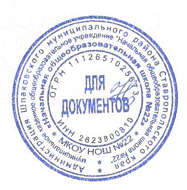 УТВЕРЖДАЮ: Директор МКОУ НОШ № 22 Н.Л. ШеховцоваПриказ №  30/02 от 29.08.2017г.